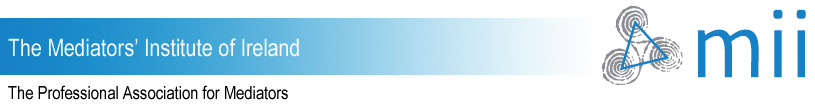 MII Member Assessment Application Form Please ensure that the following are included with your assessment form:Certificate for completing MII accredited training	□Assessment fee of €375.00 by bank transfer (or request electronic invoice)		   □Completed Member Assessment Application Form	□Please indicate preferred dates for Assessment:  Note:Assessments will be held in Dublin and are open to those who have completed MII accredited training within the previous 12 months or where their membership has lapsed for more than 3 years. Places will be allocated on a first-come, first-served basis.Please refer to the MII website for full details of the assessment process: http://www.themii.ie/membershipThe MII will notify applicants as soon as possible in the unlikely event of a change to dates for Member status assessments. All MII communications are by email.Signed: Payment options;Bank TransferIBAN: IE97 AIBK 9310 4717 4580 69  BIC: AIBKIE2DWhen making a transfer please be sure to use your name as a reference so that the payment can be identified when it arrives.Paypal to info@themii.ie Email info@themii.ie to request an electronic invoice.Applicant Name: Address: Phone:Email: Date: MII Accredited Training Course ProviderOr Date of granting of recognition of equivalent trainingYear of training 